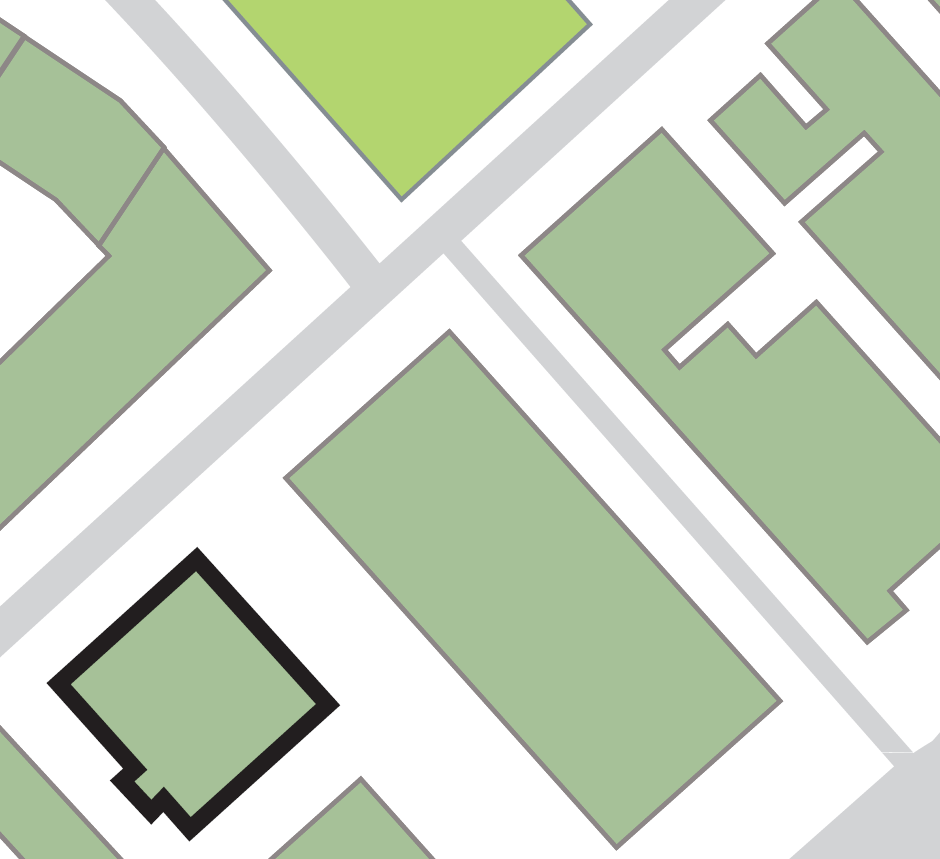 ASSEMBLY POINT LOCATION: COCKCROFT BUILDINGAssembly point 12 (area below Queen Street and Sir Patrick Stewart buildings)Assembly point 12 (area below Queen Street and Sir Patrick Stewart buildings)Assembly point 12 (area below Queen Street and Sir Patrick Stewart buildings)Exiting the building by its: -Exiting the building by its: -Exiting the building by its: -Main exit opposite Joseph Priestley Building.Exit adjacent to Ramsden Building.